 «Утверждаю» Президент региональной спортивной Федерации бадминтона
Калининградской области 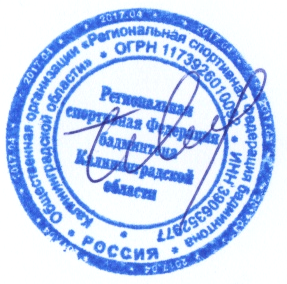 __________ Яковенко Г.Н.  ПОЛОЖЕНИЕо проведении первенства Калининградской области по бадминтонусреди мальчиков и девочек до 15 летБагратионовск2023 годОбщие положения.Цели и задачи:                                                                                                              -развитие бадминтона в Калининградской области;                                                                                                                                                                                                                                 -популяризация здорового образа жизни среди всех категорий населения региона;-повышение спортивного мастерства и выполнение нормативов ЕВСК;                                                                                                                                      -выявление сильнейших спортсменов для формирования списков сборных команд региона по виду спорта на 2023 год.Запрещается оказывать противоправное влияние на результаты спортивных соревнований, включенных в настоящее Положение.Запрещается участвовать в азартных играх в букмекерских конторах и тотализаторах путем заключения пари на официальные спортивные соревнования в соответствии с требованиями, установленными пунктом 3 части 4 статьи 26.2 Федерального закона от 4 декабря 2007 года No 329-ФЗ «О физической культуре и спорте в Российской Федерации».2. Место и сроки проведения.Соревнования проводятся в г. Багратионовске в спортивном комплексе ДЮСШ                      (ул. Спортивная,  4)  16 декабря 2023 года.3. Организаторы соревнований.Общее руководство организацией мероприятия осуществляет Министерство спорта   Калининградской области. Непосредственная подготовка и проведение соревнований возлагается                                    на Общественную организацию «Региональная спортивная Федерация бадминтона Калининградской области» и судейскую коллегию, утвержденную ГАУ КО «Центр спортивной подготовки сборных команд»Главный судья соревнований – Урсов Алексей Юрьевич.                                    Главный секретарь соревнований – Володина Любовь Сергеевна.                                 4.  Требования к участникам и условия допуска.Участие в соревновании определяется Федеральным стандартом спортивной подготовки, действующими правилами по виду спорта и наличием сертификата о прохождении дистанционной образовательной программы «Антидопинг», «Ценности спорта».К соревнованиям допускаются спортсмены не старше 15 (пятнадцати) лет,  имеющие допуск медицинского работника на участие в данных соревнованиях либо письменное уведомление о личной ответственности за состояние своего здоровья на период соревнований. Спортсмены должны иметь соответствующую физическую и спортивную подготовку.5. Программа мероприятия.16 декабря (суббота).09-30 регистрация участников                                                                                                      10-00 начало соревнований 18-00 награждение6. Условия подведения итогов.Соревнования проводятся по олимпийской системе с розыгрышем всех мест.  Игры проводятся до 2-х побед из 3-х партий до 21 очка. Общественная организация «Региональная спортивная Федерация бадминтона Калининградской области»    обеспечивает все игры перьевым воланом.7. Награждение.Победители награждаются кубками, медалями и дипломами, призеры - медалями и дипломами Министерства спорта Калининградской области, соответствующих степеней. 8. Условия финансирования.Расходы по аренде спортивного зала, услуг связи, расходных материалов (канцтовары) несет ГАУ КО «Центр спортивно подготовки сборных команд». Расходы по оплате услуги медицинского персонала (врач) за счет общественной организации «Региональная  спортивная  Федерация бадминтона Калининградской области». Расходы по обеспечению участников соревнований (проезд, питание, размещение, страхование) за счет командирующих организаций. Каждый участник обязан сдать стартовый взнос в размере 200( двести) рублей. Данные средства будут направлены на приобретение наградной атребутике.9. Обеспечение безопасности участников и зрителей. Соревнования проводятся в физкультурно-оздоровительном комплексе, принятом к эксплуатации областными комиссиями, что подтверждается имеющимися в наличии актами технического обследования готовности спортсооружения к проведению спортивно-массовых мероприятий. Федерация обязана не позднее, чем за 30 дней до мероприятия, письменно уведомить территориальный орган УМВД о проводимом мероприятии (дата, место, время, количество участников, ответственный организатор и охранное предприятие) и не позднее чем за 10 дней предоставить на согласование план обеспечения общественной безопасности при проведении мероприятия.Главный судья соревнования несет всю полноту ответственности за оказание первой медицинской помощи участникам соревнований и зрителям мероприятия, а при необходимости обеспечить прибытие машины скорой медицинской помощи для доставки пострадавшего(их) в лечебное учреждение.Страхование участников.Участие в спортивных соревнованиях осуществляется при наличии договора о страховании жизни и здоровья, полиса ОМС и других документов, подтверждающих право на участие.11. Подача заявок на участие.Заявки подаются в главную судейскую коллегию по электронной почте                                       dush-bagratsport@mail.ru, по тел.+792100508001 Урсов Алексей, + 7 906 2352750 Володина Любовь,  включительно до  21-00 часов  14 декабря 2023 г.В заявке необходимо указать фамилию и имя (полностью) и в какой категории будет выступать (одиночная, парная, смешанная желательно сразу с партнерами). Жеребьевку проводит главная судейская коллегия.Настоящее положение является официальным приглашением на соревнования.